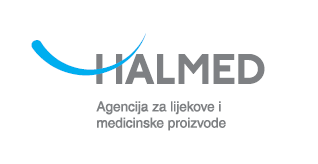 Molimo Vas da ispunjeni obrazac prijave dostavite elektroničkom poštom gospođi Ivani Šabarić na adresu ivana.sabaric@halmed.hr najkasnije do 15. svibnja 2023. godine. Uplata kotizacije mora biti primljena najkasnije do 21. svibnja 2023. godine. Molimo Vas da potvrdu uplate dostavite gospođi Ivani Šabarić na e-adresu ivana.sabaric@halmed.hr. Način plaćanja kotizacijeKotizaciju je moguće platiti isključivo putem ponude. Nakon primitka ispunjenog obrasca prijave, poslat ćemo Vam potvrdu primitka i ponudu s detaljima za plaćanje. Ponudu za plaćanje kotizacije želim:primiti e-poštomprimiti poštomprimiti telefaksomosobno preuzeti u Agenciji za lijekove i medicinske proizvode, Ksaverska cesta 4, Zagreb Želim da se ponuda za plaćanje kotizacije izda grupno za sve sudionike iz moje tvrtke/ustanove (označiti samo ako je primjenjivo te prilikom dostavljanja obrasca prijave navesti sudionike (npr. u e-poruci))Uplata treba sadržavati Vaše ime i prezime, tvrtku/ustanovu, kao i broj ponude, kako bismo osigurali ispravnu raspodjelu Vaše uplate. Sve bankovne troškove snosi uplatitelj. Ovime dajem privolu za obradu unesenih podataka u svrhu prijave sudjelovanja na regulatornoj radionici HALMED-a te zaprimanja informacija vezanih uz radionicuUvjeti otkazivanjaU slučaju nemogućnosti dolaska, prijavljeni sudionik treba obavijestiti HALMED najkasnije do 21. svibnja 2023. godine.Odustajanje od sudjelovanjaU slučaju odustajanja ili nedolaska na radionicu, primijenit će se sljedeća ljestvica obračuna troškova storniranja:do 21. svibnja 2023. godine kotizacija se u potpunosti vraćaod 22. do 24. svibnja 2023. godine organizator zadržava 30 posto kotizacije25. svibnja 2023. godine, odnosno u slučaju nedolaska na radionicu, organizator zadržava 100 posto kotizacije.NapomeneOrganizatori ne preuzimaju odgovornost za slučaj pretrpljenih ozljeda, gubitaka ili moguće štete za sudionike.Organizatori zadržavaju pravo izmjene programa. Hvala na razumijevanju.Kotizacija212,36 EUR + PDV = 265,45 EUR1.600,00 HRK + PDV = 2.000,00 HRKTitula/zvanje (prof., dr. sc., dr. med., mr. pharm., …)ImePrezimeTvrtka/ustanovaOIB tvrtke/ustanoveRadno mjestoAdresa i kućni broj uplatiteljaPoštanski brojGradDržavaTelefonTelefaksE-adresaNapomene 